MATEMATIKA 5. URA: Risanje s šestilom.CILJ:Pozna pojem središče, polmer, krožnica, krog in razlikuje med njimaRiše krožnice in kroge z geometrijskim orodjemV zvezek napiši naslov:VAJA                                 datumS pomočjo šestila nariši 3 kroge (pobarvaj) in tri krožnice. Vse označi središče (S) in polmer (r).V delovnemu zvezku (2.del) reši vaje na strani 87, 88 in 89.SLOVENŠČINA: OPIS OSEBECILJI:Razvijajo zmožnost kritičnega sprejemanja enogovornih neumetnostnih besedil.povzemajo temo, podteme/ključne besede in bistvene podatke – izdelajo miselni vzorec/preglednico/dispozicijske točke,podrobneje berejo in/ali pozorno poslušajo in gledajo kratko enogovorno neumetnostno besedilo določene vrsteobnavljajo besediloargumentirano vrednotijo razumljivost, zanimivost, resničnost, aktualnost, uporabnost, živost, ustreznost in učinkovitost besedila, poročajo o svoji strategiji sprejemanja branja/poslušanja besedila,  Ponovno preberi v učbenik besedilo pod naslovom Opis osebe (str. 62-64)Rešiš vaje v delovnemu zvezku na strani 60 in 61.LIKOVNA UMETNOST:Cilj:Napiše smiselno sporočiloPoslika kamenNa sprehodu ali v okolici hiše poišči lep ploščat kamen.Nanj napiši kakšno lepo misel, sporočilo, ki nas bo motiviralo, spodbudilo, da bomo lažje zdržali do konca šolanje na domu.Misel dopolni s sliko. Najlažje bo, če ustvarjaš s flumastri.Sliko kamna mi pošlji na mail. Sestavila bom film in ga opremila z glasbo in vam vsem posredovala. Tako boš, ko ti bo težko, pogledal sporočila svojih sošolcev.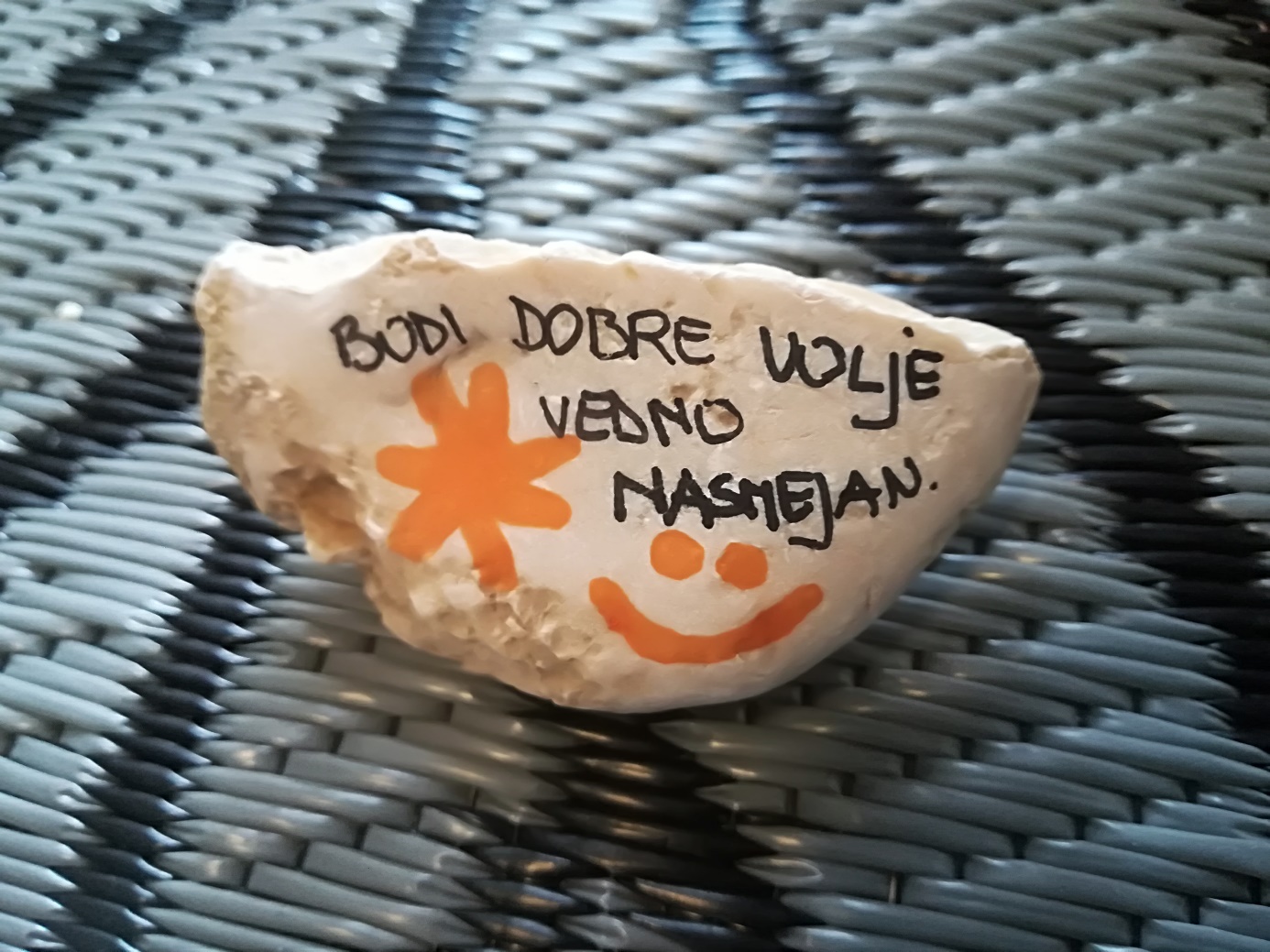 